Dokument žije! Živé kino Praha startuje v úterý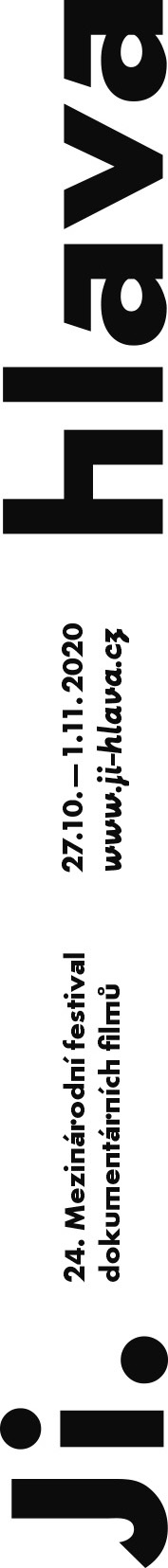 Živé kino Praha zve na novinky českého dokumentu: režiséři Klusák a Remunda hledají boha, novodobí poutníci básníka Máchu a Jan Gogola ml. zpěváka Joža Ráže.V úterý začíná v Praze Živé kino. Akce každoročně upozorňuje na Mezinárodní festival dokumentárních filmů Ji.hlava, jehož čtyřiadvacátý ročník proběhne 27. října až 1. listopadu. I letos zve Živé kino na to nejnovější z českého filmového dokumentu. „Jde o filmy, které jsou těsně před dokončením a své premiéry se dočkají na podzim v Ji.hlavě,“ říká ředitel Ji.hlavy Marek Hovorka. „Představíme nové snímky české soutěže, ale i práce začínajících filmařů.“ Promítat se bude na neobvyklých místech, třeba ve filmové střižně. Vstup na projekce je zdarma. Vstupenky se rezervují přes SMS a počet míst je omezený.Bůh, poutníci a Jožo RážA co má Živé kino Praha na programu? Přehlídku otevře snímek Víta Klusáka a Filipa Remundy Jak Bůh hledal Karla. Film sleduje cestu "Českého Pepíka", který vyrazil do Polska "poznat lásku k bohu". Tím "Pepíkem" je dokumentarista Karel Žalud. K sousedům jezdil několik let a zpovídal náhodné kolemjdoucí, ale i jeptišky, zástupce antisemitského Rádia Maryja nebo kněze obviněného ze sexuálního obtěžování. Lyričtější zážitek slibuje film Pouť krkonošská režiséra Karla Čtveráčka. Jde o vhled do nitra novodobých poutníků, kteří jdou po stopách slavného romantického básníka Karla Hynka Máchy. Skupina, v čele s historikem umění Jiřím Zemánkem, putuje devět dní z Prahy na Sněžku, předčítají si básně a zápisy z Máchových deníků a pozorují svět, kde se potkávají nedotčená příroda s brutální civilizací. „Nakonec nezbude než vzít své skromné živobytí na záda a vyrazit. Jít vstříc neznámému,“ říká režisér Čtveráček.Živé kino nabídne dále snímek Věčný Jožo. Novinka Jana Gogoly ml. portrétuje slovenského hudebníka Joža Ráže, zpěváka populární skupiny Elán. „Pro natáčení je charakteristická ambivalence mezi vážným a nevážným, mezi sdílením, sblížením a odstupem i konfliktem," říká o novince Gogola. „Nejde mi totiž o oslavný ani bilanční portrét. Vztahuji se v tomto filmu k legendě z masa a kostí, která má platinovou desku za prodej nosičů na stěně a platinovou destičku po nehodě v hlavě.“Na programu je i nový díl Českého žurnálu, dokumentární série České televize. Tentokrát s názvem Ztohoven. Režisérka Petra Nesvačilová natočila příběh „červených trenýrek“, které skupina Ztohoven vyvěsila nad Pražským hradem namísto prezidentské standarty před čtyřmi lety. Letos nebude chybět ani přehlídka My Street Films, která představí kurátorský výběr krátkých dokumentů od začínajících či amatérských filmařů.Kino žije i v JihlavěParalelně s Živým kinem Praha probíhá jako obvykle Živé kino Jihlava. Na neobvyklých místech ve městě bude k vidění pět výrazných autorských dokumentů, které zazářily na loňském ročníku Ji.hlavy. Třeba investigativní Ukradený stát slovenské režisérky Zuzany Piussi, Kiruna Grety Stoklassy nebo snímek Postiženi muzikou Radovana Síbrta, který natáčel hudební kapelu The Tap Tap. Živé kino Jihlava startuje v pátek 21. srpna a vstup na všechny projekce je zdarma.A letošní Ji.hlava?Jaká bude čtyřiadvacátá dokumentární Ji.hlava? „Letošní ročník je bezesporu nejdobrodružnější v historii festivalu. Promýšlíme různé varianty a zároveň pokračujeme v přípravách programu, na kterém pracujeme několik měsíců, někdy i let,“ říká ředitel festivalu Hovorka. „Minulý týden jsem se spolu se zástupci dalších českých filmových festivalů setkal na Letní filmové škole v Uherském Hradišti s ministrem kultury. Ubezpečil nás, že rušení kulturních akcí ze dne na den, jak tomu bylo v případě ostravského hudebního NeFestivalu, už nenastane,“ pokračuje. „Z Uherského Hradiště jsem odjel s opatrným optimismem. Bylo krásné vidět opět plná festivalová kina i diváky, kteří respektují hygienické normy, ale nenechají se ochudit o kulturní zážitek. Jako společnost tím můžeme jen získat,“ uzavírá Marek Hovorka.Docu Talents from the East mají své vítězeMFDF Ji.hlava představil během letošního festivalu v Sarajevu devět dokumentárních projektů ze střední a východní Evropy – Docu Talents from the East. Mezinárodní porota udělila cenu Docu Talent Award nejslibnějšímu z nich: příběhu trenéra skokanů na lyžích v Karpatech ukrajinského režiséra Maxe Rudenka Elevation. Cena pro vítěze je spojená s finanční podporou ve výši 5,000 dolarů, kterou festival udílí ve spolupráci s Current Time TV. Mezi finalisty Docu Talents byly i dva české projekty – Nejkrásnější město na světě v režii Matouše Bičáka a Marie-Magdaleny Kochové a Temná strana síly režiséra Martina Marečka. Živé kino Praha proběhne 25. srpna až 6. září 2020, vstup je zdarma.24. MFDF Ji.hlava proběhne 27. října až 1. listopadu 2020, do 21. září lze zakoupit zvýhodněnou akreditaci za 600 korun. Další informace na www.ji-hlava.cz a také na festivalovém Facebooku a Instagramu.PARTNEŘI a SPONZOŘIHlavní podporovateléMinisterstvo kultury ČRStátní fond kinematografie Kreativní Evropa MEDIAStatutární město Jihlava Kraj Vysočina Generální mediální partnerČeská televize Hlavní mediální partnerČeský rozhlasExkluzivní mediální partneřiAktuálně.czRespektPartneři Industry programu Kreativní Evropa MEDIAStátní fond kinematografieMezinárodní visegrádský fondMinisterstvo kultury ČRCentral European InitiativeAsociace producentů v audioviziStatutární město JihlavaPartneři Inspiračního fóraPražská kancelář Heinrich-Böll-Stiftung Mezinárodní visegrádský fondDiakonie ČCE - Středisko humanitární a rozvojové spolupráce Friedrich-Ebert-Stiftung zastoupení v České republiceKancelář Kreativní Evropa MediaPartneři Ji.hlava Film FundUPPSoundsquareCentrum dokumentárního filmu Spolupořadatel Industry sekceInstitut dokumentárního filmuPartnerský projektDoc Alliance FilmsZa podporyFondy EHP a NorskaKorean Film CouncilVelvyslanectví USA Current Time TVZastoupení Evropské komise v České republiceČeská centraVelvyslanectví Nizozemského královstvíItalský kulturní institut Rakouské kulturní fórumGoethe-Institut Česká republikaFrancouzský institutPolský institutGerman FilmsZastoupení vlámské vlády v ČRPortugalské centrum Praha Velvyslanectví Státu IzraelRegionální partneři CZ LOKOČeskoslovenská obchodní bankaChestertonMitechSeposOficiální partner dopravyAutonapůl - První český carsharingOficiální přepravní partner FedEx ExpressFotografický partner NikonPartner VR ZoneGo360Oficiální pivo festivaluPivovar MadCatPartner třídění odpadůEKO-KOMOficiální dodavatelé AZ TranslationsBIOFILMSBöhmDřevovýroba PodzimekFine CoffeeJeřáby HanyšKOMA ModularMerch4UM-SOFTSinchUrbaniaDále spolupracujemeAerofilmsDům kultury a odborů JihlavaDopravní podnik města Jihlavy a.s.Exit 112Horácké divadlo JihlavaNewton MediaOblastní galerie VysočinaStudio VOKOVysočina TourismVysoká škola polytechnická JihlavaMediální partneři 25fpsA2CinepurDějiny a současnostFilm a dobaIluminaceRadio 1Regionální mediální partneři Jihlavská DrbnaJihlavské listyHitrádio VysočinaMediální spolupráceArtMapČSFDFestival GuideFlash ArtFull MoonHIS VoiceHeroineHostKult.czNový prostorProtišedi.czRevolver RevueSNIP & CO7.GZahraniční mediální partneřiVarietyCineuropaFilm New EuropeKapitálKinema.skKinečkoKino IkonModern Times Review